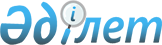 Об утверждении проекта (схемы) зонирования земель города Семей области АбайРешение маслихата города Семей области Абай от 17 ноября 2023 года № 13/78-VIII. Зарегистрировано Департаментом юстиции области Абай 29 ноября 2023 года № 165-18
      В соответствии с пунктом 2 статьи 8 Земельного кодекса Республики Казахстан, статьи 27 Закона Республики Казахстан "О правовых актах", подпунктом 13) пункта 1 статьи 6 Закона Республики Казахстан "О местном государственном управлении и самоуправлении в Республике Казахстан", маслихат города Семей области Абай РЕШИЛ:
      1. Утвердить проект (схему) зонирования земель города Семей области Абай, согласно приложению 1,2 к настоящему решению.
      2. Признать утратившим силу решение маслихата города Семей Восточно-Казахстанской области от 4 февраля 2022 года № 22/156-VII "Об утверждении проекта (схемы) зонирования земель города Семей" (зарегистрировано в Реестре государственной регистрации нормативных правовых актов под № 26767).
      3. Настоящее решение вводится в действие по истечении десяти календарных дней после дня его первого официального опубликования. Проект (схемы) зонирования земель города Семей области Абай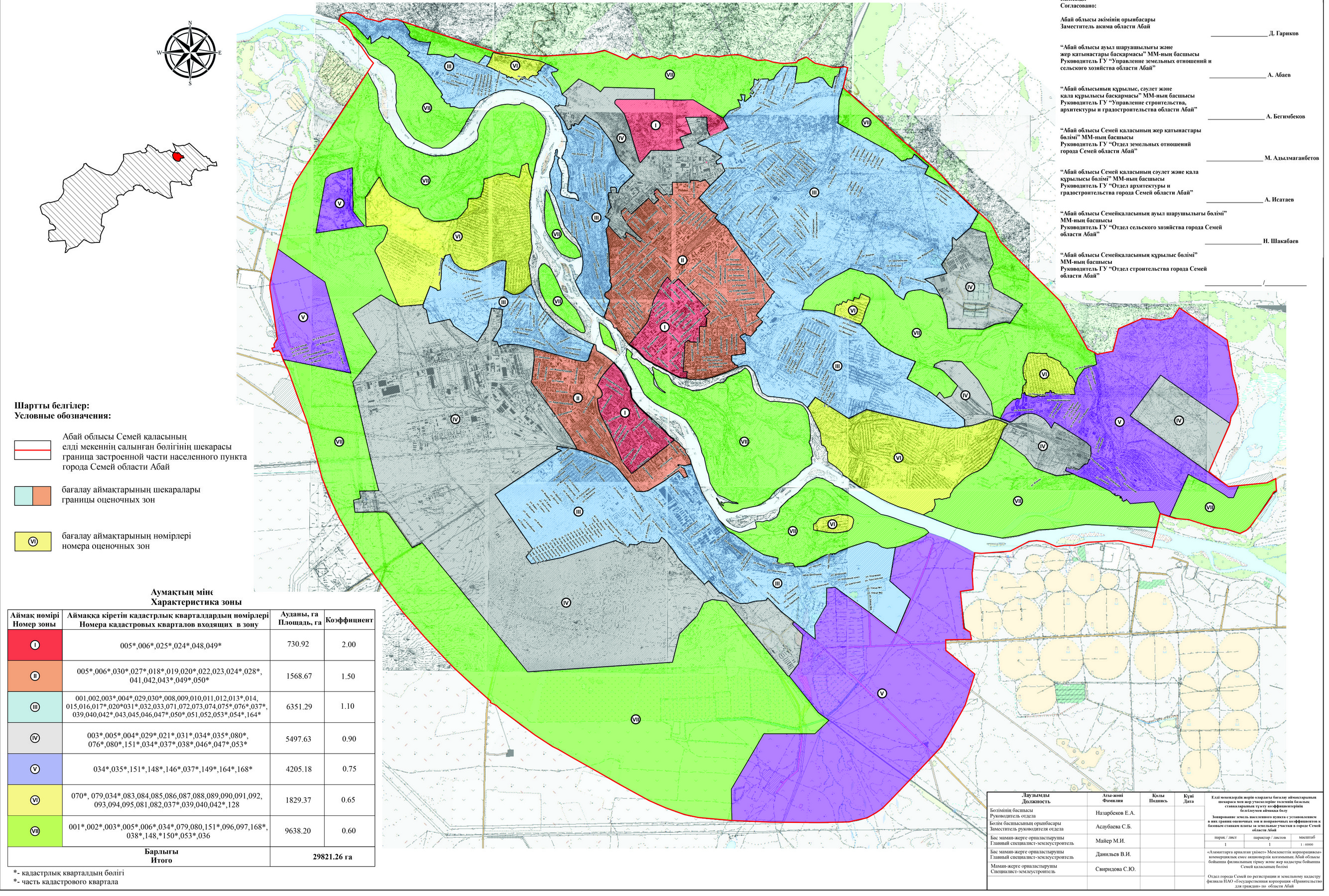  Проект (схемы) зонирования земель по сельским округам города Семей области Абай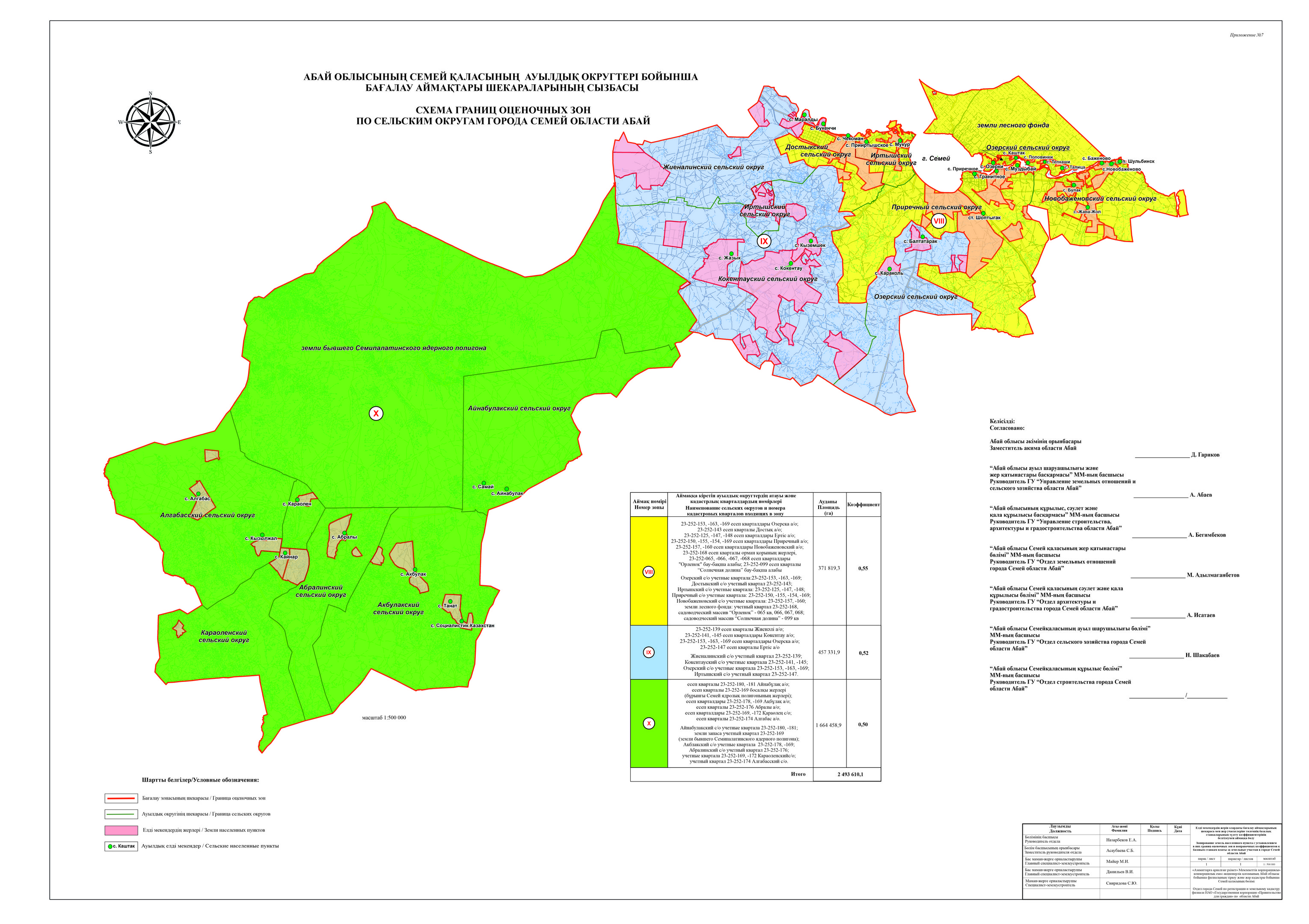 
					© 2012. РГП на ПХВ «Институт законодательства и правовой информации Республики Казахстан» Министерства юстиции Республики Казахстан
				
      Председатель маслихата города Семей

Д. Шакаримов
Приложение 1 к решению
Маслихат города Семей области
Абай
от 17 ноября 2023 года
№ 13/78-VIIIПриложение 2 к решению
Маслихат города Семей области
Абай
от 17 ноября 2023 года
№ 13/78-VIII